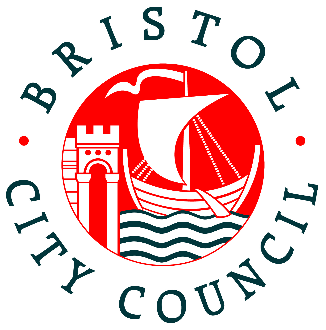 Your Housing Options Explained…Bristol have shared the outcome of our assessment with you and advised you what we consider would meet your needs. If you have been assessed as needing accommodation and you are aged 16/17, you can agree with the Local Authority’s conclusion or make your own choice about the housing and support you receiveI confirm that I have discussed my housing options with a Social Worker and understand the different support available to me. Following this discussion, it is my preference to:Become looked after under s20 of the Children Act 1989 Be housed under Part VII of the Housing Act 1996 Decline the offer of accommodation Name: _________________________________________________________________________Signature: ______________________________________________________________________Date: ______________If at the end of our assessment we find that you are no longer homeless or in need of accommodation:You will not be offered accommodation but you will be offered support either from a social worker, our early help teams, youth MAPS or other agencies to make sure that any needs identified through the assessment are met. If at the end of our assessment we find that you are a homeless young person in need of accommodation, but that you are not also a Child in Need: You will be accommodated by the Housing Team under Part 7 of the Housing Act 1996If at the end of our assessment we find that you are a homeless young person who is also a “Child in Need”:You can choose whether you wish to be housed and looked after under Section 20 of the Children Act 1989 or housed under Part 7 of the Housing Act 1996